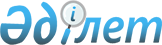 О бюджете сельского округа Коларык на 2020-2022 годыРешение Казалинского районного маслихата Кызылординской области от 26 декабря 2019 года № 360. Зарегистрировано Департаментом юстиции Кызылординской области 30 декабря 2019 года № 7123.
      В соответствии с пунктом 2 статьи 75 Кодекса Республики Казахстан от 4 декабря 2008 года "Бюджетный кодекс Республики Казахстан", пунктом 2-7 статьи 6 Закона Республики Казахстан от 23 января 2001 года "О местном государственном управлении и самоуправлении в Республике Казахстан" Казалинский районный маслихат РЕШИЛ:
      1. Утвердить бюджет сельского округа Коларык на 2020-2022 годы согласно приложениям 1, 2, 3, в том числе на 2020 год в следующих объемах:
      1) доходы – 50733 тысяч тенге, в том числе:
      налоговые поступления – 2727 тысяч тенге;
      поступления трансфертов – 48006 тысяч тенге;
      2) затраты – 50932 тысяч тенге;
      3) чистое бюджетное кредитование – 0;
      бюджетные кредиты – 0;
      погашение бюджетных кредитов – 0;
      4) сальдо по операциям с финансовыми активами – 0;
      приобретение финансовых активов – 0;
      поступления от продажи финансовых активов государства – 0;
      5) дефицит (профицит) бюджета – -199 тысяч тенге;
      6) финансирование дефицита (использование профицита) бюджета – 199 тысяч тенге.
      Сноска. Пункт 1 - в редакции решения Казалинского районного маслихата Кызылординской области от 24.08.2020 № 463 (вводится в действие с 01.01.2020).


      2. Учесть, что в районном бюджете на 2020 год предусмотрены нижеследующие целевые текущие трансферты бюджету сельского округа:
      1) благоустройство, освещение 300 тысяч тенге.
      3. Учесть, что в районном бюджете на 2020 год за счет средств республиканского бюджета предусмотрены нижеследующие целевые текущие трансферты бюджету сельского округа:
      1) сфера культуры 1469 тысяч тенге.
      Сноска. Пункт 3 с изменением, внесенным решением Казалинского районного маслихата Кызылординской области от 06.03.2020 № 389 (вводится в действие с 01.01.2020).


      4. Настоящее решение вводится в действие с 1 января 2020 года и подлежит официальному опубликованию. Бюджет на 2020 год сельского округа Коларык
      Сноска. Приложение 1 - в редакции решения Казалинского районного маслихата Кызылординской области от 24.08.2020 № 463 (вводится в действие с 01.01.2020). Бюджет на 2021 год сельского округа Коларык Бюджет на 2022 год сельского округа Коларык
					© 2012. РГП на ПХВ «Институт законодательства и правовой информации Республики Казахстан» Министерства юстиции Республики Казахстан
				
      Председатель внеочередной LII сессийКазалинского районного маслихата

Ғ. ӘЛІШ

      Секретарь Казалинскогорайонного маслихата

К. НАЗЫМБЕКОВ
Приложение 1 к решению
Казалинского районного маслихата
от 26 декабря 2019 года № 360
Категория
Категория
Категория
Категория
Сумма,
тысяч тенге
Класс
Класс
Класс
Сумма,
тысяч тенге
Подкласс
Подкласс
Сумма,
тысяч тенге
Наименование
Сумма,
тысяч тенге
1. Доходы
50733
1
Налоговые поступления
2727
01
Подоходный налог
143
2
Индивидуальный подоходный налог
143
04
Hалоги на собственность
2584
1
Hалоги на имущество
22
3
Земельный налог
450
4
Hалог на транспортные средства
2112
4
Поступления трансфертов 
48006
02
Трансферты из вышестоящих органов государственного управления
48006
3
Трансферты из районного (города областного значения) бюджета
48006
Функциональная группа
Функциональная группа
Функциональная группа
Функциональная группа
Администратор бюджетных программ
Администратор бюджетных программ
Администратор бюджетных программ
Программа
Программа
Наименование
Наименование
2. Затраты
50932
1
Государственные услуги общего характера
29169
124
Аппарат акима города районного значения, села, поселка, сельского округа
29169
001
Услуги по обеспечению деятельности акима города районного значения, села, поселка, сельского округа
29169
7
Жилищно-коммунальное хозяйство
5552
124
Аппарат акима города районного значения, села, поселка, сельского округа
5552
008
Освещение улиц в населенных пунктах
2961
009
Обеспечение санитарии населенных пунктов
500
011
Благоустройство и озеленение населенных пунктов
2091
8
Культура, спорт, туризм и информационное пространство
16211
124
Аппарат акима города районного значения, села, поселка, сельского округа
16211
006
Поддержка культурно-досуговой работы на местном уровне
16211
3. Чистое бюджетное кредитование
0
Бюджетные кредиты
0
Погашение бюджетных кредитов
0
4. Сальдо по операциям с финансовыми активами
0
Приобретение финансовых активов
0
Поступления от продажи финансовых активов государства
0
5. Дефицит (профицит) бюджета
-199
6. Финансирование дефицита (использование профицита) бюджета
199
8
Используемые остатки бюджетных средств
199
01
Остатки бюджетных средств
199
1
Свободные остатки бюджетных средств
199Приложение 2 к решению
Казалинского районного маслихата
от 26 декабря 2019 года № 360
Категория
Категория
Категория
Категория
Сумма, 
тысяч тенге
Класс
Класс
Класс
Сумма, 
тысяч тенге
Подкласс
Подкласс
Сумма, 
тысяч тенге
Наименование
Сумма, 
тысяч тенге
1. Доходы
51395
1
Налоговые поступления
2847
04
Hалоги на собственность
2847
1
Hалоги на имущество
19
3
Земельный налог
557
4
Hалог на транспортные средства
2271
4
Поступления трансфертов 
48548
02
Трансферты из вышестоящих органов государственного управления
48548
3
Трансферты из районного (города областного значения) бюджета
48548
Функциональная группа
Функциональная группа
Функциональная группа
Функциональная группа
Администратор бюджетных программ
Администратор бюджетных программ
Администратор бюджетных программ
Программа
Программа
Наименование
Наименование
2. Затраты
51395
1
Государственные услуги общего характера
30006
124
Аппарат акима города районного значения, села, поселка, сельского округа
30006
001
Услуги по обеспечению деятельности акима города районного значения, села, поселка, сельского округа
30006
7
Жилищно-коммунальное хозяйство
5515
124
Аппарат акима города районного значения, села, поселка, сельского округа
5515
008
Освещение улиц в населенных пунктах
2794
009
Обеспечение санитарии населенных пунктов
525
011
Благоустройство и озеленение населенных пунктов
2196
8
Культура, спорт, туризм и информационное пространство
15874
124
Аппарат акима города районного значения, села, поселка, сельского округа
15874
006
Поддержка культурно-досуговой работы на местном уровне
15874
3. Чистое бюджетное кредитование
0
Бюджетные кредиты
0
Погашение бюджетных кредитов
0
4. Сальдо по операциям с финансовыми активами
0
Приобретение финансовых активов
0
Поступления от продажи финансовых активов государства
0
5. Дефицит (профицит) бюджета
0
6. Финансирование дефицита (использование профицита) бюджета
0Приложение 3 к решению
Казалинского районного маслихата
от 26 декабря 2019 года № 360
Категория
Категория
Категория
Категория
Сумма, 
тысяч тенге
Класс
Класс
Класс
Сумма, 
тысяч тенге
Подкласс
Подкласс
Сумма, 
тысяч тенге
Наименование
Сумма, 
тысяч тенге
1. Доходы
53452
1
Налоговые поступления
2960
04
Hалоги на собственность
2960
1
Hалоги на имущество
20
3
Земельный налог
579
4
Hалог на транспортные средства
2361
4
Поступления трансфертов 
50492
02
Трансферты из вышестоящих органов государственного управления
50492
3
Трансферты из районного (города областного значения) бюджета
50492
Функциональная группа
Функциональная группа
Функциональная группа
Функциональная группа
Администратор бюджетных программ
Администратор бюджетных программ
Администратор бюджетных программ
Программа
Программа
Наименование
Наименование
2. Затраты
53452
1
Государственные услуги общего характера
31206
124
Аппарат акима города районного значения, села, поселка, сельского округа
31206
001
Услуги по обеспечению деятельности акима города районного значения, села, поселка, сельского округа
31206
7
Жилищно-коммунальное хозяйство
5737
124
Аппарат акима города районного значения, села, поселка, сельского округа
5737
008
Освещение улиц в населенных пунктах
2906
009
Обеспечение санитарии населенных пунктов
546
011
Благоустройство и озеленение населенных пунктов
2285
8
Культура, спорт, туризм и информационное пространство
16509
124
Аппарат акима города районного значения, села, поселка, сельского округа
16509
006
Поддержка культурно-досуговой работы на местном уровне
16509
3. Чистое бюджетное кредитование
0
Бюджетные кредиты
0
Погашение бюджетных кредитов
0
4. Сальдо по операциям с финансовыми активами
0
Приобретение финансовых активов
0
Поступления от продажи финансовых активов государства
0
5. Дефицит (профицит) бюджета
0
6. Финансирование дефицита (использование профицита) бюджета
0